Windyknowe Home Learning Tasks                                                                   Date issued: Thursday 23rd of April 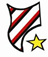 Class _________             Literacy   Literacy Task 1 Literacy Task 2Literacy Task 3Word Hunt Using your ‘ss’ word list from this week create a set of ‘ss’ word cards. Get an adult or older sibling to hide these all over your house and garden. See if you can find them all. Remember to make a list of the ones you were able to find. Challenge: Set yourself a time limit to find all your words! Comprehension Please read the poem ‘Ungrateful Pets’ and try to answer the questions as best you can. Remember to sound out tricky words, on your own, as best as you can. The passage can be found as a word document on the blog. You can also log into Study Ladder read and answer the questions interactively. Mrs Smyth’s group please read ‘I Love Animals’ and answer the questions for this passage. As well you can also log onto to study ladder to find poem and interactive questions. Which animal was your favourite? Can you draw and label a picture of them? Complete the sentence...The _____ is my favourite animal because____________.Reading Choose a book you like and read to yourself for 10-15 minutes. 